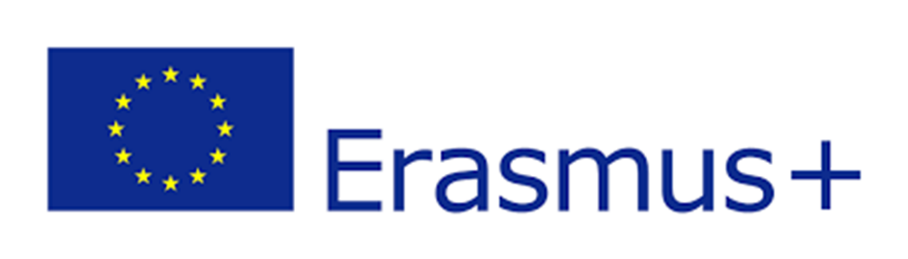 ERASMUS + PROJEKT:  „New values of democracy in today's Europe“PRIJAVE UČENIKAUčenici koji žele sudjelovati u projektnim aktivnostima i mobilnosti u okviru Erasmus + projekta „New values of democracy in today's Europe“  mogu doći u knjižnicu preuzeti prijavni obrazac i dobiti sve dodatne informacije.Testiranje prijavljenih učenika provest će se:PISMENI DIO: 12. 10. 2023. (četvrtak) 11:30 - 12:15 sati u učionici 117 (peti školski sat)RAZGOVOR S KANDIDATIMA: 13. 10. 2023. (petak)  10:40 -12:15 sati u učionici 36 (četvrti i peti školski sat)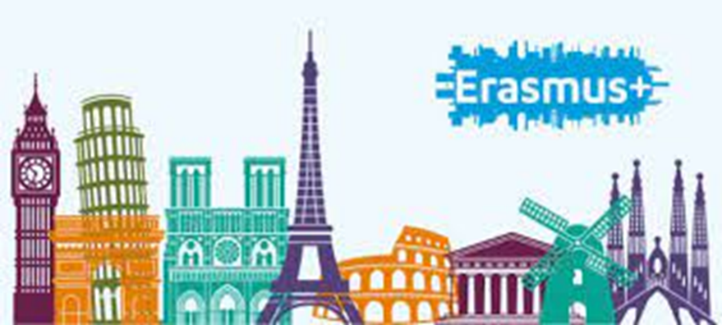 Vaš Erasmus  tim